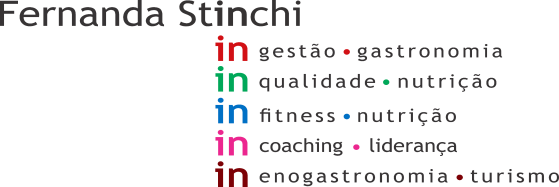 Data:  07/03/2021	Início: 08:00Cliente: Madrid 3Término: 10:30Consultor: Diango	Setor- Vestiário FemininoNÃO CONFORMIDADE: Presença de vaso sanitário sem tampa (RECORRENTE)AÇÃO CORRETIVA: Acionar manutenção e providenciar tampa.NÃO CONFORMIDADE: Presença de dispenser de sabonete líquido solto em cima da pia. AÇÃO CORRETIVA: Acionar manutenção.Setor – Vestiário MasculinoNÃO CONFORMIDADE: Presença de vaso sanitário sem tampa (RECORRENTE)AÇÃO CORRETIVA: Acionar manutenção e providenciar tampa.Setor- RefeitórioNÃO CONFORMIDADE: Presença de produtos abertos em geladeira sem identificação (leite integral e margarina ) (RECORRENTE)AÇÃO CORRETIVA: Orientar os colaboradores quanto a importância da identificação dos produtos. Setor- Corredor câmaras friasEM CONFORMIDADE Setor- Embalagens/ Manipulação Frios,  e F.L.V., NÃO CONFORMIDADE: Presença de sujidade em caixas de utensílios e embalagens. (RECORRENTE)AÇÃO CORRETIVA: Limpar.NÃO CONFORMIDADE: Presença de luminárias sem proteção contra explosão de lampadas conforme legislação (Portaria 2619/11)AÇÃO CORRETIVA: Providenciar troca ou manutenção das luminárias. Setor- Açougue – Manipulação/ AtendimentoNÃO CONFORMIDADE:  Área de manipulação com temperatura de 23°C.AÇÃO CORRETIVA: Verificar necessidade de manutenção do climatizador. O setor de manipulação deve  estar com temperatura de 12°C á 18°C.Portaria 2619 de 2011-  7.16. A temperatura das áreas climatizadas deve ser mantida entre 12ºC e 18ºC e a manipulação nestas áreas não deve ultrapassar 2 horas por lote.NÃO CONFORMIDADE: Presença de luminárias sem proteção contra explosão de lâmpadas conforme legislação (Portaria 2619/11)AÇÃO CORRETIVA: Providenciar troca ou manutenção das luminárias. Setor – Açougue – Loja (ilhas e expositores)NÃO CONFORMIDADE: Carne moída vendida em bandeja, produzida no local. (recorrente)AÇÃO CORRETIVA: Proibido! Retirar da loja.Portaria 2619 de 2011-  9.10. É permitida a comercialização de carne moída, desde que a moagem seja feita, obrigatoriamente, a pedido e na presença do comprador.NÃO CONFORMIDADE: Presença de Borracha de freezer de carnes danificada.AÇÃO CORRETIVA: Providenciar manutenção ou troca. NÃO CONFORMIDADE: Presença de acumulo de gelo em geladeira de hambúrguer congelado. (RECORRENTE)AÇÃO CORRETIVA: Providenciar desgelo.NÃO CONFORMIDADE: Presença de puxador de freezer de pão de queijo congelado danificado. AÇÃO CORRETIVA: Providenciar manutenção por risco de acidente. NÃO CONFORMIDADE: Presença de acumulo de  gelo em freezer de pão de queijo congelado.AÇÃO CORRETIVA: Providenciar o desgelo do equipamentoSetor- Câmara Açougue e FriosNÃO CONFORMIDADE: Presença de sujidade em pisoAÇÃO CORRETIVA: Providenciar limpeza Setor- Câmara Congelada Açougue/ Padaria/ FriosNÃO CONFORMIDADE: Presença de piso quebrado na entrada da câmara. AÇÃO CORRETIVA: Providenciar manutençãoNÃO CONFORMIDADE: Presença de acumulo de gelo em chão. AÇÃO CORRETIVA: Providenciar desgelo.  NÃO CONFORMIDADE: Presença de produto sem rótulo e data validade. (Sorvete) (RECORRENTE)AÇÃO CORRETIVA: Identificar como troca e providenciar  junto ao fornecedor. NÃO CONFORMIDADE: Presença de liminária solta, deixando a luz exposta dentro da câmara.AÇÃO CORRETIVA: Providenciar manutenção. NÃO CONFORMIDADE: Presença de pão tipo baguete congelado aberto sem identificação.AÇÃO CORRETIVA: Identificar corretamente e orientar os colaboradores envolvidos no processo. Setor- Câmara refrigerada FLV /Frios e LaticíniosNÃO CONFORMIDADE: Presença de piso sujo (RECORRENTE)AÇÃO CORRETIVA: higienizar.Setor- Frios / loja (ilhas e expositores)NÃO CONFORMIDADE: Presença de borrachas de vedação dos freezeres de iogurte danificadas. (RECORRENTE)AÇÃO CORRETIVA: Providenciar troca. Setor- Frios / AtendimentoNÃO CONFORMIDADE: Presença de sujidade em caixa de utensílios. (RECORRENTE)AÇÃO CORRETIVA: Higienizar e orientar os colaboradores envolvidos no processo. NÃO CONFORMIDADE: Presença de produto manipulado sem identificação (pontas de queijo muçarela)AÇÃO CORRETIVA: Identificar e orientar os colaboradores envolvidos no processo.NÃO CONFORMIDADE: Presença de colaborador sem sapato de segurança no setor. RISCO DE ACIDENTE!AÇÃO CORRETIVA: Providenciar sapato de segurança urgente. Setor- Freezer pães congelados /PadariaEM CONFORMIDADESetor- Padaria – Produção/ AtendimentoNÃO CONFORMIDADE: Salgados exposto para venda em temperatura ambiente. (ESTUFA DESLIGADA NO MOMENTO DA VISITA).AÇÃO CORRETIVA: Produtos devem estar sob refrigeração, ou mantidos aquecidos por no mínimo 60°C.Portaria 2619 de 2011 -9.20. Os alimentos perecíveis das cadeias fria e quente devem ser mantidos em equipamentos próprios que permitam a manutenção das temperaturas indicadas para cada uma das categorias de produtos.Setor- Padaria / LojaEM CONFORMIDADESetor- FLV/EstoqueEM CONFORMIDADESetor- FLV/ LojaNÃO CONFORMIDADE: Presença de borracha de vedação do freezer de produtos congelados danificadaAÇÃO CORRETIVA: Providenciar manutenção ou troca. Setor- MerceariaNÃO CONFORMIDADE: Presença de acumulo de gelo em freezer de açaí. (RECORRENTE)AÇÃO CORRETIVA: Providenciar desgelo. Setor- Banheiro ClientesEM CONFORMIDADESetor- Estoques NÃO CONFORMIDADE: Todos os quadros de força obstruídos por produtos por produtos.  (RECORRENTE)AÇÃO CORRETIVA: Desobstruir o local.NÃO CONFORMIDADE: Obstrução de alarme de incêndio e hidratante. (RECORRENTE)AÇÃO CORRETIVA: Desobstruir local e manter livre o acesso. NÃO CONFORMIDADE: Presença Bebedouro sem data de validade em filtro.(RECORRENTE)AÇÃO CORRETIVA: Providenciar validade.NÃO CONFORMIDADE: Presença de sujidade em prateleiras de produto de limpeza.AÇÃO CORRETIVA: Providenciar higienização. Setor- Setor de imprópriosEM CONFORMIDADESetor- Descarte resíduosEM CONFORMIDADESetor- Recebimento NÃO CONFORMIDADE: Presença de quadro de força obstruído por produtos impróprios.AÇÃO CORRETIVA: Providenciar desobstruçãoNÃO CONFORMIDADE: Presença de lixeira sem tampa no local.AÇÃO CORRETIVA: Providenciar. NÃO CONFORMIDADE: Presença de Sabonete liquido perfumado no setor. (RECORRENTE)AÇÃO CORRETIVA: Providenciar retirada do mesmo e abastecer com sabonete inodoro.